Figure, Supplemental Digital Content 4- Low likelihood group PICO 4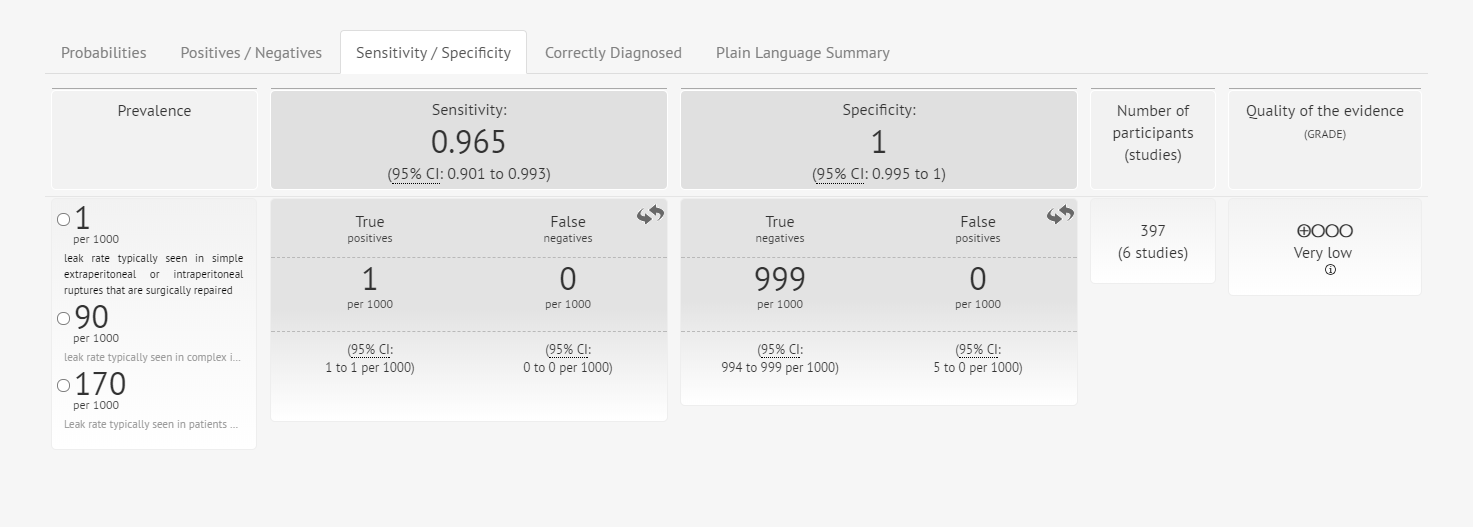 